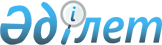 О внесении изменений и дополнений в приказ Министра сельского хозяйства Республики Казахстан от 3 февраля 2005 года № 101 "Об утверждении ветеринарно-санитарных требований к объектам по производству и реализации ветеринарных препаратов"
					
			Утративший силу
			
			
		
					Приказ Министра сельского хозяйства Республики Казахстан от 3 июля 2010 года № 433. Зарегистрирован в Министерстве юстиции Республики Казахстан 28 июля 2010 года № 6356. Утратил силу приказом Министра сельского хозяйства Республики Казахстан от 17 января 2012 года № 10-1/18

      Сноска. Утратил силу приказом Министра сельского хозяйства РК от 17.01.2012 № 10-1/18.      В соответствии с пунктом 10 Положения о государственном ветеринарно-санитарном контроле, утвержденного постановлением Правительства Республики Казахстан от 28 апреля 2003 года № 407 "Об утверждении нормативных правовых актов в области ветеринарии" ПРИКАЗЫВАЮ:



      1. Внести в приказ Министра сельского хозяйства Республики Казахстан от 3 февраля 2005 года № 101 "Об утверждении ветеринарно-санитарных требований к объектам по производству и реализации ветеринарных препаратов" (зарегистрированный в Реестре государственной регистрации нормативных правовых актов за № 3477, опубликованный в "Юридической газете" от 16 ноября 2005 года № 212 (946)), следующие изменения и дополнения:



      в преамбуле:



      слова "9 раздела 3" заменить цифрой "10";



      слова "ветеринарном надзоре" заменить словами "ветеринарно-санитарном контроле";



      пункт 2 изложить в следующей редакции:

      "2. Департаменту развития животноводства и ветеринарной безопасности Министерства сельского хозяйства Республики Казахстан (Токсеитова Р.А.) в установленном законодательством порядке обеспечить государственную регистрацию настоящего приказа в Министерстве юстиции Республики Казахстан.";



      слова "Согласовано:

      Председатель Комитета по техническому

      регулированию и метрологии Министерства

      индустрии и торговли Республики Казахстан

      8 февраля 2005 г." исключить;



      в Ветеринарно-санитарных требованиях к объектам по производству и реализации ветеринарных препаратов, утвержденных указанным приказом:



      в пункте 1:



      слова "9 раздела 3" заменить цифрой "10";



      слова "ветеринарном надзоре" заменить словами "ветеринарно-санитарном контроле";



      в пункте 3:



      в подпункте 2) слова "ветеринарный препарат" заменить словами "ветеринарные препараты";



      в подпункте 11) слова "уполномоченным государственным органом в области ветеринарии" заменить словами "местным исполнительным органом";



      дополнить подпунктом 16) следующего содержания:

      "16) территориальные подразделения ведомства - территориальные инспекции Комитета государственной инспекции в агропромышленном комплексе Министерства сельского хозяйства Республики Казахстан соответствующих административно-территориальных единиц (области, города республиканского значения, столицы, района, города областного значения).";



      в заголовке раздела 3 слова "Научно-техническая и нормативная" заменить словами "Нормативно-техническая";



      в пункте 4:



      абзац первый изложить в следующей редакции:

      "4. Производители ветеринарных препаратов имеют следующую нормативно-техническую документацию, регламентирующую производство и контроль ветеринарного препарата:";



      в подпунктах 1), 2) и 3) слово "ветеринарным" заменить словами "ветеринарно-санитарным";



      в пункте 5 после слов "в соответствии с" дополнить словом "патентным";



      в пункте 6:



      слова "должны быть нанесены" заменить словом "наносятся";



      после слов "Республики Казахстан" дополнить словами "о товарных знаках";



      в пункте 7:



      в абзаце первом слова "Производители должны" заменить словами "Производителям необходимо";



      в подпункте 1) слова "органов санитарно-эпидемиологического надзора и" заменить словами "уполномоченного органа в области здравоохранения и органа";



      в подпункте 3) слова "органов государственного управления ветеринарией" заменить словами "уполномоченного государственного органа в области ветеринарии";



      в подпункте 5) слова "Министерством сельского хозяйства Республики Казахстан" заменить словами "ведомством уполномоченного органа в области ветеринарии";



      в подпункте 6) слова "Министерством сельского хозяйства Республики Казахстан" заменить словами "местным исполнительным органом";



      подпункт 7) изложить в следующей редакции:

      "7) подтверждение о присвоении учетного номера объекту производства, выдаваемое территориальным подразделением ведомства;";



      в абзаце первом пункта 9 слова "Производитель должен" заменить словами "Производителю необходимо";



      в пункте 10 слова "должны быть" заменить словом "проводятся";



      в пункте 11 слова "должно располагаться" заменить словом "располагается";



      в пункте 13 слова "должна быть расположена" заменить словом "располагается";



      в пункте 14 слова "должен быть наполнен" заменить словом "наполняется";



      пункт 15 изложить в следующей редакции:

      "15. Административно-хозяйственные и подсобные помещения, а также помещения для подготовки и приема пищи находятся в отдельных зданиях от производственных помещений или изолируются от них (если находятся в одном здании). Административно-хозяйственные и подсобные помещения допускается располагать за ограждениями производителя.";



      в пункте 16 слова "должен быть использован" заменить словом "используют";



      в пункте 18:



      слова "должны быть отделены" заменить словом "отделяются";



      слова "должен быть в обязательном порядке снабжен санпропускником" заменить словами "снабжается санитарным пропускником";



      в пункте 20 слова "должны храниться" заменить словом "хранятся";



      в пункте 21 слова "должно иметь" заменить словом "имеет";



      пункт 22 изложить в следующей редакции:

      "22. Производитель предварительно обеззараживает/обезвреживает отходы:

      твердые отходы (включая - трупы погибших или убитых животных) необходимо автоклавировать при давлении 1,5 атмосферы в течение не менее 1,5 часов, затем уничтожить в печах или биотермических ямах;

      жидкие отходы - необходимо автоклавировать при давлении 1,5 атмосферы в течение не менее 1,5 часов или смешать и выдержать с дезинфицирующим раствором в течение не менее 3 часов, затем жидкие отходы после контроля их обеззараживания, отправить в общую канализационную систему.";



      в пункте 23:



      слова "должны быть выкрашены" заменить словами "необходимо выкрасить";



      слова "выложены", "выложен" заменить словом "выложить";



      слово "покрыт" заменить словом "покрыть";



      в пункте 24:



      слова "должны быть обеспечены" заменить словами "необходимо обеспечить";



      слова "должны быть использованы" заменить словом "используются";



      слова "не должен превышать" заменить словами "не менее";



      в пункте 25 слова "должна составлять" заменить словом "составляет";



      в пункте 26 слова "должны быть обеспечены" заменить словами "необходимо обеспечить";



      в пункте 29 слова "должны быть расположены" заменить словами "необходимо расположить";



      пункт 30 изложить в следующей редакции:

      "30. Все производственные помещения обеспечиваются герметичными окнами и дверьми (отсутствие окон в производственных помещениях допускается).";



      в пункте 31 слова "должны быть снабжены" заменить словом "снабжаются";



      в пунктах 32 и 35 слова "должны быть оборудованы" заменить словом "оборудуются";



      пункт 33 изложить в следующей редакции:

      "33. Производственные помещения (включая предбоксники) обеспечивают горячей и холодной водой, а при необходимости вытяжными шкафами.";



      в пунктах 36, 37 и 43 слова "должны иметь" заменить словом "имеют";



      в пункте 39 слова "должна быть" заменить словом "устанавливаются";



      пункт 42 изложить в следующей редакции:

      "42. Складские помещения имеют хорошее освещение, легко проветриваются, в помещениях обеспечивается чистота и не допускается хранение посторонних предметов.";



      в пункте 45:



      слова "должны быть соблюдены" заменить словом "необходимо соблюдать";



      слова "должны быть предохранены" заменить словом "необходимо предохранять";



      в пункте 46 слова "должны осуществляться" заменить словом "осуществляются".



      2. Департаменту развития животноводства и ветеринарной безопасности Министерства сельского хозяйства Республики Казахстан (Токсеитова Р.А.) в установленном законодательством порядке обеспечить государственную регистрацию настоящего приказа в Министерстве юстиции Республики Казахстан.



      3. Настоящий приказ вводится в действие по истечении десяти календарных дней со дня его первого официального опубликования.      Министр                                    А. Куришбаев
					© 2012. РГП на ПХВ «Институт законодательства и правовой информации Республики Казахстан» Министерства юстиции Республики Казахстан
				